Data / fecha:Signatura / Firma: El/La director/a del centre / centro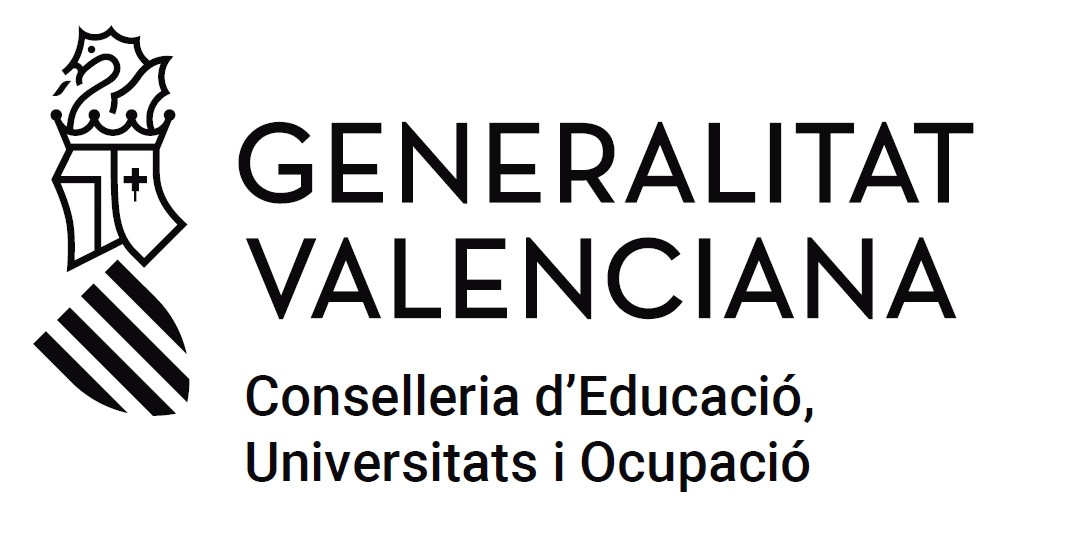 PROGRAMA D’INTERCANVIS ESCOLARS 2024 PROGRAMA DE INTERCAMBIOS ESCOLARES 2024PROGRAMA D’INTERCANVIS ESCOLARS 2024 PROGRAMA DE INTERCAMBIOS ESCOLARES 2024DPROJECTE D’INTERCANVIPROYECTO DE INTERCAMBIODADES DEL CENTRE (O CENTRES) / DATOS DEL CENTRO (O CENTROS)DADES DEL CENTRE (O CENTRES) / DATOS DEL CENTRO (O CENTROS)DADES DEL CENTRE (O CENTRES) / DATOS DEL CENTRO (O CENTROS)DADES DEL CENTRE (O CENTRES) / DATOS DEL CENTRO (O CENTROS)DADES DEL CENTRE (O CENTRES) / DATOS DEL CENTRO (O CENTROS)CODI CENTRE / CÓDIGO CENTROCENTRE / CENTROCODI POSTAL / CÓDIGO POSTALLOCALITAT / LOCALIDADPROVÍNCIA / PROVINCIACODI CENTRE / CÓDIGO CENTROCENTRE / CENTROCODI POSTAL / CÓDIGO POSTALLOCALITAT / LOCALIDADPROVÍNCIA / PROVINCIADADES DEL COORDINADOR DEL PROJECTEDATOS DEL COORDINADOR DEL PROYECTODADES DEL COORDINADOR DEL PROJECTEDATOS DEL COORDINADOR DEL PROYECTODADES DEL COORDINADOR DEL PROJECTEDATOS DEL COORDINADOR DEL PROYECTODADES DEL COORDINADOR DEL PROJECTEDATOS DEL COORDINADOR DEL PROYECTOCOGNOMS / APELLIDOSNOM / NOMBRENIFÀREA, MATÈRIA, ESPECIALITAT / ÁREA, MATERIA, ESPECIALIDADDADES DEL CENTRE (O CENTRES) AMB QUÈ REALITZA L’INTERCANVIDATOS DEL CENTRO (O CENTROS) CON EL QUE REALIZA EL INTERCAMBIODADES DEL CENTRE (O CENTRES) AMB QUÈ REALITZA L’INTERCANVIDATOS DEL CENTRO (O CENTROS) CON EL QUE REALIZA EL INTERCAMBIODADES DEL CENTRE (O CENTRES) AMB QUÈ REALITZA L’INTERCANVIDATOS DEL CENTRO (O CENTROS) CON EL QUE REALIZA EL INTERCAMBIODADES DEL CENTRE (O CENTRES) AMB QUÈ REALITZA L’INTERCANVIDATOS DEL CENTRO (O CENTROS) CON EL QUE REALIZA EL INTERCAMBIODADES DEL CENTRE (O CENTRES) AMB QUÈ REALITZA L’INTERCANVIDATOS DEL CENTRO (O CENTROS) CON EL QUE REALIZA EL INTERCAMBIOCODI CENTRE / CÓDIGO CENTROCENTRE / CENTROCODI POSTAL / CÓDIGO POSTALLOCALITAT / LOCALIDADPROVÍNCIA / PROVINCIACODI CENTRE / CÓDIGO CENTROCENTRE / CENTROCODI POSTAL / CÓDIGO POSTALLOCALITAT / LOCALIDADPROVÍNCIA / PROVINCIA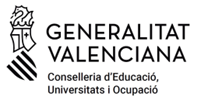 PROGRAMA D’INTERCANVIS ESCOLARS 2024 PROGRAMA DE INTERCAMBIOS ESCOLARES 2024PROGRAMA D’INTERCANVIS ESCOLARS 2024 PROGRAMA DE INTERCAMBIOS ESCOLARES 2024DPROJECTE D’INTERCANVIPROYECTO DE INTERCAMBIO    ARTISTES PER A RAPSODES/ARTISTAS PARA RAPSODESParticipació en el curs anterior/Participación en el curso anterior (senyalar)                  SI                                                                                                                                                NO     Elecció de gènere/Elección de género i artistes/ y artistes (segons prioritat/según prioridad) Opció gènere / Opción género __________________________________ Preferència/preferencia artista 1 __________________________________ Preferència/preferencia artista 2 __________________________________ Preferència/preferencia artista 3 __________________________________Les opcions de gènere són: Cant d’estil o Rap i altres gèneres de les anomenades “músiques urbanes”. Podeu trobar els/les artistes seleccionats/des per gènere al dossier d’artistes. Las opciones de género son: Cant d’estil o Rap y otros géneros de las nombradas “músicas urbanas”. Podéis encontrar los/as artistas  seleccionados/as por género en el dossier de artistas.PROGRAMA D’INTERCANVIS ESCOLARS 2024 PROGRAMA DE INTERCAMBIOS ESCOLARES 2024PROGRAMA D’INTERCANVIS ESCOLARS 2024 PROGRAMA DE INTERCAMBIOS ESCOLARES 2024DPROJECTE D’INTERCANVIPROYECTO DE INTERCAMBIOACTIVITAT / ACTIVIDADDATA / FECHA (aprox.)Abans de la trobada presencial / Antes del encuentro presencialAbans de la trobada presencial / Antes del encuentro presencialDurant la trobada presencial / Durante el encuentro presencialDurant la trobada presencial / Durante el encuentro presencialDesprés de la trobada presencial / Después del encuentro presencialDesprés de la trobada presencial / Después del encuentro presencial